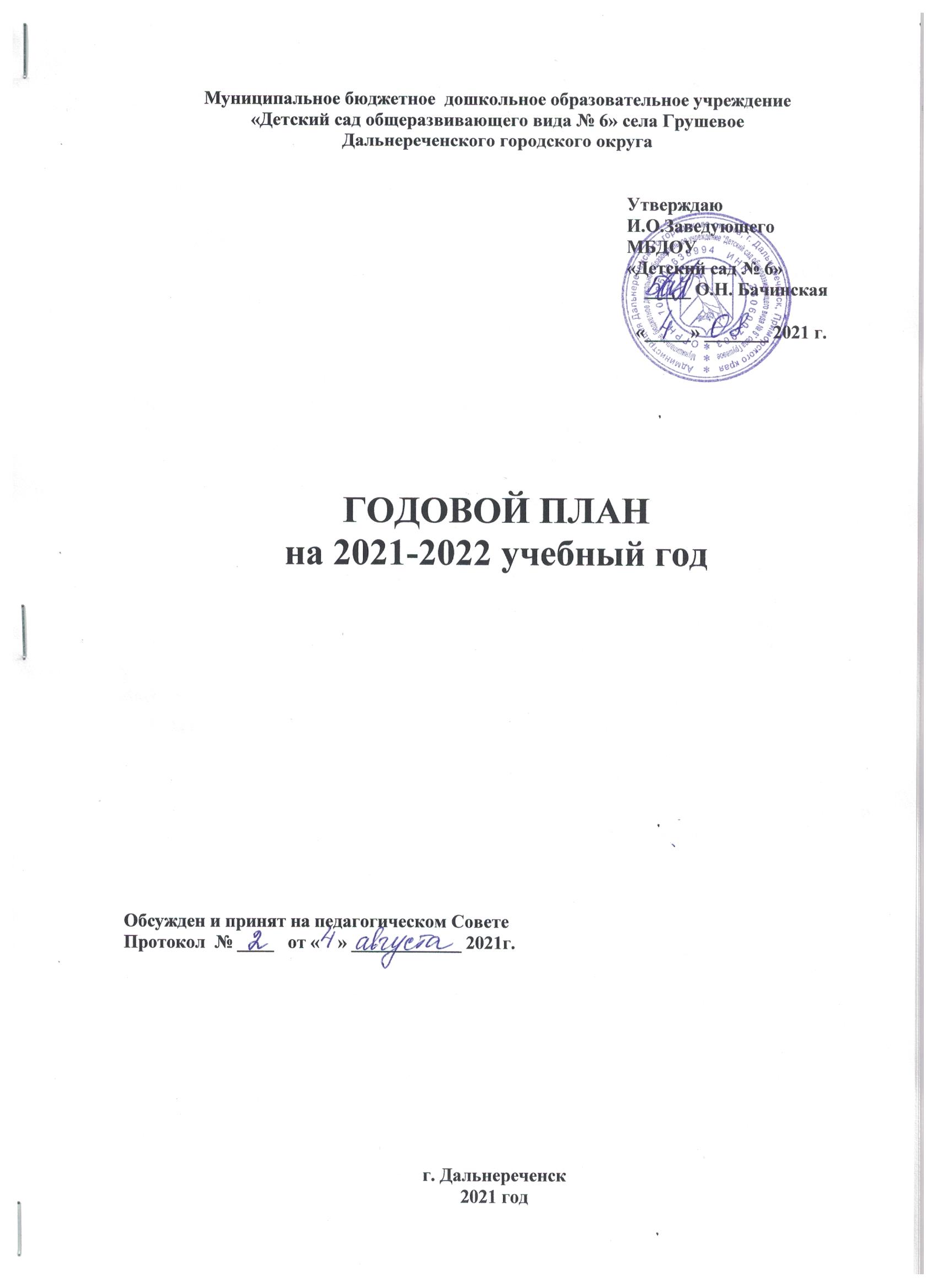 1.Анализ работы за прошедший год.1.1. Краткая характеристика ДОУ.	ДОУ осуществляет образовательную деятельность на основе лицензии, Устава ДОУ.	 В ДОУ воспитываются дети от 1,5 лет до окончания образовательного процесса, имеется 1 разновозрастная группа      	В ДОУ организуются педагогические советы, консультации для воспитателей, и др.    	Педагоги направляют свои усилия на наиболее полную реализацию намеченных задач по воспитанию и развитию детей, объективно оценивают свою деятельность, учатся находить творческие приемы в работе коллеги адаптируют их опыт, преобразуют предметно-развивающую образовательную среду групп, осваивают инновационные педагогические технологии, стремятся к созданию в ДОУ единого пространства общения детей, родителей и педагогов.	Дошкольное образовательное учреждение укомплектовано кадрами полностью. Педагоги детского сада постоянно повышают свой профессиональный уровень, посещают методические объединения, творческие группы, знакомятся с опытом работы своих коллег, приобретают и изучают новинки периодической и методической литературы. Все это в комплексе дает хороший результат в организации педагогической деятельности и улучшении качества образования и воспитания дошкольников. Вывод: Образовательная деятельность в ДОУ организована в соответствии с требованиями, предъявляемыми законодательством к дошкольному образованию и направлена на сохранение и укрепление здоровья воспитанников, предоставление равных возможностей для полноценного развития каждого ребёнка. Педагоги ДОУ обладают основными компетенциями, необходимыми для создания условий развития детей в соответствии с ФГОС ДО.1.2.  Обеспечение здоровья и здорового образа жизни.Физкультурно - оздоровительная работа в ДОУ ведётся в системе: прогулки на воздухе, физкультурные занятия на воздухе;  босо хождение, организуются физкультурно – оздоровительные мероприятия: утренняя гимнастика, гимнастика после сна, физические упражнения и подвижные игры, корригирующая гимнастика. Работа по формированию представлений и навыков здорового образа жизни реализуется через все виды деятельности детей в детском саду. Данная работа также включает в себя взаимодействие с семьей, привлечение родителей к закреплению навыков здорового образа жизни. Совместно с родителями организуются спортивные праздники, досуги. Для систематизации воспитательно - образовательной работы по физическому воспитанию  разработан план:          На информационных стендах для родителей в каждой возрастной группе педагоги освещают вопросы оздоровления детей. Двигательная активность является важным компонентом образа жизни и поведения дошкольников. Она зависит от организации физического воспитания детей, от уровня их двигательной подготовленности, от условий жизни, индивидуальных особенностей, телосложения и функциональных возможностей растущего организма.  	Двигательная активность – это естественная потребность детей дошкольного возраста, поэтому в нашем ДОУ создаются все  необходимые условия для самостоятельной двигательной активности детей – это и наличие спортивного оборудования, инвентаря, дидактического материала, учитываются принципы построения предметно - развивающей среды.Воспитателями проводятся разнообразные виды физкультурных занятий (сюжетные, тренировочные, игровые), утренняя гимнастика - цель которых, развитие интереса к физической культуре и здоровому образу жизни.	 В этом учебном году в образовательном процесс с детьми так же используется  ритмическая гимнастика под музыку.	Воспитатели закрепляют у детей приобретенные ранее знания и навыки, умение наблюдать, сравнивать и анализировать движения, приступили к целенаправленному развитию физических качеств (скоростных, скоростно-силовых, силы и гибкости).	В ДОУ   созданы условия для физического и психического комфорта ребенка, осуществляется профилактика различных заболеваний. Воспитателями постоянно поддерживается потребность в спонтанной двигательной активности детей, и создаются условия для переживания «мышечной радости». Проводятся традиционные и нетрадиционные виды занятий с двигательными минутками, динамическими паузами, физкультминутками, более интенсивной двигательной деятельности перед занятиями умственного характера.          Во всех возрастных группах организованы физкультурные уголки, были проведены консультации для родителей.
1.3. Результаты освоения основной образовательной программы ДОУ детьми.	Из таблицы видно, что уровень освоения программы повысился по разделам: ознакомление с окружающим, ФИЗО, социально-коммуникативное развитие. Снизился по разделам: развитие речи, ФЭМП. 	В целях повышения уровня выполнения программы,  в будущем году намечено больше внимания,  уделять,  познавательно-речевому развитию детей, освоению педагогами методики проведения занятий по образовательным областям.1.4. Анализ  уровня развития интегративных качеств выпускников ДОУ.     	В 2020-2021 учебном году ДОУ выпустило в школу  4 детей. Анализ  наблюдений за выпускником ДОУ показал, следующие результаты:	Из таблицы видно, что у 48% детей высокий уровень развития интегративных качеств, 47% выпускников имеют средний уровень развития интегративных качеств, 5% дошкольников – низкий. Такие показатели  позволяют сделать предположение о том, что значительное влияние на развитие интегративных качеств выпускников ДОУ оказывают конкретные психолого-педагогические условия, созданные в группах. Мы предполагаем, что изучение этих условий и разработка программы психолого-педагогического сопровождения позволит оптимизировать процесс  подготовки детей к школе. 	В целом, работу по подготовке детей к школе (включая работу с педагогами и родителями воспитанников)  считаем удовлетворительной.  1.5. Анализ  результатов повышения профессионального мастерства педагогов. Выполнение годовых задач плана.В 2020-2021 учебном году перед коллективом детского сада стояли: Цель: Формирование целостного педагогического пространства и гармоничных условий  для всестороннего развития, воспитания  и оздоровления  детей в условиях ДОУ. Задачи:1.Сохранение и укрепление здоровья детей, обеспечение физической и психической безопасности через совершенствование взаимодействия коллектива дошкольного учреждения и семьи, поиска оптимальных форм работы с родителями.2.  Совершенствование работы  детского сада по формированию у дошкольников основ экологической культуры. Создание условий для экологического воспитания детей.
3. Развитие и совершенствование профессионального мастерства педагогов в условиях реализации ФГОС   через трансляцию опыта работы на различных уровнях.1.Нормативно-правовое обеспечение деятельности МБДОУ.  Цель работы по реализации блока: Нормативно-правовую базу учреждения привести в соответствие с требованиями ФГОС ДОУ. Управление и организация деятельностью учреждения в соответствии с законодательными нормами РФ.Пояснительная записка к плану на 2021-2022 учебный год.Учебный план МБДОУ «Детский сад №6» составлен в соответствии: - Федеральный закон от 29.12.2012 №273-ФЗ «Об образовании в Российской Федерации»; - Федеральный государственный образовательный стандарт дошкольного образования от 17.10.2013 года; - Приказом Минобрнауки России от 30.08.2013 №1014 «Об утверждении Порядка организации и осуществления образовательной деятельности по основным общеобразовательным программам – образовательным программам дошкольного образования»; - Концепция дошкольного воспитания;- СанПиН 2.4.1.3049-13 «Санитарно — эпидемиологические требования к устройству, содержанию и организации режима работы в ДОУ»  от 15.05.2013. Регистрационный номер 26.  	Исходя,  из анализа работы детского сада за 2020-2021 учебный год, педагогический коллектив МБДОУ решил работать по единой методической теме: « Развитие познавательно – речевой сферы ребенка в различных видах совместной деятельности»Поэтому   перед коллективом стоят следующие цели и задачи:Цель: Обеспечение процесса развития познавательно – речевой сферы ребенка в различных видах совместной деятельности.Задачи:1. Обеспечение эффективного взаимодействия всех участников образовательного процесса – педагогов, родителей, детей  для разностороннего развития личности дошкольника, сохранения и укрепления его физического и эмоционального здоровья.2.Формирование семейных ценностей у дошкольников через совместную деятельность с семьями воспитанников. 3. Развитие познавательно – речевой активности детей в предметно – развивающей среде через реализацию игровых проектов.2. Организационно-методическая работа МБДОУ.Цель работы по реализации блока: совершенствование работы учреждения в целом, педагогического коллектива, работы с родителями, выявление уровня реализации годовых и других доминирующих задач  деятельности ДОУ; совершенствование и развитие с учетом ФГОС, получение положительных  результатов работы посредствам педагогической деятельности.3.1.Педагогические советы.3.2.Консультации.3.3. Смотр-конкурс «Школа воспитателя»
  Цель. Поддерживать инициативу воспитателей в повышении своего профессионального мастерства в соответствии с требованиями ФГОС ДО  к педагогу, побуждать к активному участию в инновационной деятельности ДОУ, взаимодействию с родителями и социумом через реализацию социально-значимых проектов.      Самообразование педагогов. 
Цель: формирование у педагогов потребности в непрерывном профессиональном росте, постоянного самосовершенствования.Открытые просмотры образовательной деятельности 3.4.Совещание при заведующем4.Изучение состояния педагогического процесса.Цель работы по реализации блока: Совершенствование работы учреждения в целом, выявление уровня реализации годовых и других доминирующих задач  деятельности ДОУ.5.Психолого-педагогическое сопровождение социальных и личностных качеств дошкольников.Цель работы по реализации данного блока:Создание условий для психолого-педагогического сопровождения дошкольников.5.1.                    Праздники и развлечения на 2021 – 2022 учебный год.5.2.Конкурсы.5.3. Выставки6.Взаимодействие с родителями.Цель: Оказание родителям практической  помощи в повышении эффективности воспитания,  развития дошкольников.6.Административно-хозяйственная работа6.1 Анализ материально – технического обеспечения	В дошкольном учреждении создана материально – техническая база для жизнеобеспечения и развития детей, ведется систематически работа по созданию предметно-развивающей среды. В детском саду имеются: групповые помещения с отдельными спальными комнатами, кабинет заведующего, пищеблок, прачечная. Все кабинеты оформлены. При созданиипредметно-пространственной среды воспитатели учитывают возрастные, индивидуальные особенности детей своей группы. Группы оборудованы  игровой и обеденной зонами. Группы постепенно пополняются современным игровым оборудованием, информационными стендами. В МБДОУ не только уютно, красиво, удобно и комфортно детям, созданная развивающая среда открывает нашим воспитанникам весь спектр возможностей, направляет усилия детей на эффективное использование отдельных ее элементов. Детский сад оснащен персональным компьютером, ноутбуком имеется выход в интернет, мультимедиа проектором.  6.2 Кадровое обеспечение	Работа с кадрами направлена на повышение профессионализма, творческого потенциала педагогической культуры педагогов, оказание помощи педагогам. Дошкольное образовательное учреждение укомплектовано кадрами полностью. Педагоги детского сада постоянно повышают свой профессиональный уровень, посещают методические объединения, знакомятся с опытом работы своих коллег и других дошкольных учреждений, приобретают и изучают новинки периодической и методической литературы. Все это в комплексе дает хороший результат в организации педагогической деятельности и улучшения качества образования и воспитания дошкольников.Административно-хозяйственная работа на 2021-2022 учебный год№ п/пСодержание работыНазвание мероприятияСроки проведенияВыполнение1Физкультурные занятия3 раза в неделю, в соответствии с сеткой занятий+2Физкультурный досуг«Ловкие, сильные, смелые!»«Физкульт – Ура!»«О, спорт – ты жизнь!»«Спортивный калейдоскоп»ноябрь,февраль,апрель,июль++++3Физкультурный праздник«Если спортом занимаешься, то здоровья набираешься!»февраль+4Утренняя гимнастикаежедневно+5Обследование физического развития2 раза в год+6День здоровья«Ребята-дошколята»октябрь+7Летняя спортивная  олимпиада«Юные олимпийцы»август+Образовательная областьРазделГодГодГодГодОбразовательная областьРаздел2015-20162016-20172017-20182018-2019Речевое развитиеРазвитие речи87%89%87%80%Познавательное развитиеФЭМП89%89%%90%87%Познавательное развитиеОзнакомление с окружающим82%84%82%89%Художественно-эстетическое развитиеМузыка84%86%86%88%Художественно-эстетическое развитиеЛепка85%88%85%86%Художественно-эстетическое развитиеРисование86%87%89%89%Художественно-эстетическое развитиеАппликация88%86%86%85%Физическое развитиеФизкультура84%87%85%87%Социально-коммуникативное развитие (общение, усвоение социальных норм и правил)Во всех видах деятельности, в режимных моментах82%84%87%88%          Показатели развития ребенка          Показатели развития ребенкаПроявление в поведенииПроявление в поведенииПроявление в поведениииногдачастопочти всегдаПознавательные, речевыеПознавательные, речевые1Проявляет познавательную активность (задает вопросы и стремится к поиску ответов, склонен наблюдать и экспериментировать)19% 39% 42% 2Пересказывает прочитанный ему незнакомый текст11% 55% 34% 3Умеет составить рассказ по картинкам (по серии из 4 картинок)10%52% 38% 4Умеет оперировать числами натурального ряда5 % 42% 53% 5Умеет строить полноценный ответ на заданный вопрос5% 61% 34% 6Правильно выполняет фонематический анализ слова11% 59% 30% Социально – коммуникативныеСоциально – коммуникативные1Может включиться в совместную деятельность со взрослым и сверстниками, не мешая своим поведением другим2% 61% 37% 2Имеет друзей (друга) и умеет выстраивать позитивное общение5% 61% 34% 3Умеет внимательно слушать, не перебивая взрослого2% 37% 61% 4Принимает и соблюдает правила поведения в обществе2% 61% 37% 5Принимает и соблюдает нравственные нормы048% 52% 6Пользуется правилами вежливости047% 53% 7Владеет навыками самообслуживания019% 81% РегулятивныеРегулятивные1Умеет доводить начатое дело до конца, действовать по алгоритму и сравнивать результат с образцом (конструирование)044% 56% 2Умеет слышать и выполнять словесную просьбу взрослого2% 37% 61% 3Умеет сдерживать отрицательные эмоции5% 34% 61% Итого5%47%48%№Наименование мероприятияСроки проведенияОтветственные1Тема: Установочный. «Организация воспитательно-образовательной работы ДОУ в 2020-2021 уч. году»
Цель: утверждение перспектив в работе  коллектива на учебный год.
1. Принятие годового плана, учебного календарного графика, учебного плана, режимов работы, сетки занятий,  рабочие программы образовательных областей педагогических работников на 2021 – 2022 учебный год. 
2. Создание Творческой группы по вопросам реализации ФГОС ДО.  
3. Задачи, условия и формы работы системы дополнительного образования в учебном году.
4. Рассмотрение и обсуждение локальных актов.                                                                              5. Разное.августЗаведующий2Тема: «Экологическое воспитание дошкольников» Цель: активизация деятельности педагогов в вопросах взаимодействия с семьями воспитанников. Подготовка к педагогическому совету: Выполнение решений педсовета №1.Доклад «Воспитание любви к родной природе».Деловая игра «Воспитание нравственных качеств детей в процессе общения с природой».Краткое сообщение по самообразованию воспитателей.ноябрьЗаведующий,воспитатели3Тема: «Физическое развитие и укрепление здоровья детей в свете современных требований и условиях МБДОУ»Цель: активизировать мыслительную деятельность педагогов, усовершенствовать работу по улучшению образовательного процесса, направленного на формирование связной речи детей, наметить пути дальнейшей эффективной деятельности в данном направлении. Форма проведения: дискуссия Задачи: 1. Выполнение решений педсовета №3.2. Доклад «Роль дыхательных упражнений в физическом воспитании дошкольников».3. Совместная работа педагогов и родителей по созданию условий для укрепления здоровья детей в детском саду и дома.4. Итоги тематического контроля по теме «Анализ заболеваемости детей»5. Краткое сообщение по самообразованию воспитателей.февральЗаведующий,воспитатели4Тема:  Итоговый «Наши  успехи, итоги работы за учебный год».
Цель: Подвести итоги работы коллектива за учебный год, проанализировать  работу по выполнению задач годового плана. Наметить перспективы на следующий учебный год. 
1. Информация заведующего о выполнении годовых задач.2. Оценка деятельности педагогического коллектива по результатам промежуточного и итогового мониторинга.3. Доклад «Готовность детей  к школе».4. Принятие плана летней оздоровительной кампании.5. Отчеты воспитателей по самообразованиюмайЗаведующий,воспитатели№Тема мероприятияСроки проведенияОтветственные1Задачи по реализации ФГОС ДО  в учебном году.сентябрьВоспитатели 2Задачи и способы  планирования игры в                                                  разных возрастных группахоктябрьВоспитатели3Консультация для родителей «Безопасность жизнедеятельности детей»ноябрьВоспитатели4«Работа с родителями воспитанников» для педагогов январьВоспитатели5Влияние чтения на развитие речи детей и формирование творческих способностей ребенка-дошкольникафевральВоспитатели6Практические рекомендации родителям будущих первоклассниковмартВоспитатели7Экологическое воспитание младших дошкольниковапрельВоспитатели8Организация летней оздоровительной работы (рекомендации по планированию)майВоспитателиNСодержаниеСрокОтветственный1Конкурс: «Лучшее украшение группы к Новому году»Цель: Создать радостное предпраздничное настроение. Активизировать взаимодействие с родителями воспитанников.                                  Декабрь ВоспитателиРодители2 Конкурс: «Лучший  цветник на участке»                                   
Цель: создание условий для повышения уровня коммуникативных способностей дошкольников через трудовую деятельность .МайВоспитатели РодителиNСодержаниеФорма предоставленияОтветственный1.Дидактические игры в обучении детей основам математикиПубличный отчетВоспитатель 2.Развитие речи детей через сказкотерапиюМастер-классвоспитатель                    4.Формирование экологической культуры дошкольников посредством дидактической игрыВыступление на педсовете: презентация опыта работывоспитатели                    5.Устное народное творчество, как средство развития речи у детей раннего дошкольного возрастаВыступление на педсоветевоспитатель 
6.Игровая деятельность детей на этапе перехода от раннего к дошкольному детствуВыступление на педсоветевоспитатель                     7.Развитие речи в игровой деятельности дошкольниковВыступление на педсоветевоспитатель 9.Сказка, как средство духовно-нравственного воспитания дошкольниковВыступление на педсовете.
Презентация опыта работывоспитатель                        10.Психологическая готовность детей к обучению в школеВыступление на педсоветеПрезентация опыта работыВоспитатели    11.Коррекция речи детей средствами игровых технологийВыступление на педсовете  Воспитатели    12.Развитие музыкальных способностей детей дошкольного возраста в процессе обучения игре на детских музыкальных инструментахОткрытые показы отчетных спектаклей, концертных программВоспитателиNСодержаниеСрокОтветственныйОткрытый просмотр  НОД по художественно-эстетическому направлению. Взаимопосещение  НОД с последующим обсуждением.                                     ДекабрьВоспитатели Заведующий
Открытый просмотр итоговых  НОД (по выбору педагога). Самоанализ.ФевральЗаведующий
Воспитатели№Наименование мероприятияСроки проведенияОтветственныеСрокиВид контроляТема контроляЦель контроляМетоды контроляОбъект контроляОбъект контроляОтветственный за контрольОтветственный за контрольОзнакомление с результатамиСентябрь ВОСПИТАТЕЛЬНО – ОБРАЗОВАТЕЛЬНАЯ ДЕЯТЕЛЬНОСТЬ     ВОСПИТАТЕЛЬНО – ОБРАЗОВАТЕЛЬНАЯ ДЕЯТЕЛЬНОСТЬ     ВОСПИТАТЕЛЬНО – ОБРАЗОВАТЕЛЬНАЯ ДЕЯТЕЛЬНОСТЬ     ВОСПИТАТЕЛЬНО – ОБРАЗОВАТЕЛЬНАЯ ДЕЯТЕЛЬНОСТЬ     ВОСПИТАТЕЛЬНО – ОБРАЗОВАТЕЛЬНАЯ ДЕЯТЕЛЬНОСТЬ     ВОСПИТАТЕЛЬНО – ОБРАЗОВАТЕЛЬНАЯ ДЕЯТЕЛЬНОСТЬ     ВОСПИТАТЕЛЬНО – ОБРАЗОВАТЕЛЬНАЯ ДЕЯТЕЛЬНОСТЬ     ВОСПИТАТЕЛЬНО – ОБРАЗОВАТЕЛЬНАЯ ДЕЯТЕЛЬНОСТЬ     ВОСПИТАТЕЛЬНО – ОБРАЗОВАТЕЛЬНАЯ ДЕЯТЕЛЬНОСТЬ    СентябрьоперативныйДвигательная активность в режиме дняСоблюдение режима двигательной активности, наличие различных видов двигательной активности в календарных планахНаблюдение, анализгруппагруппазаведующий заведующий совещание при заведующемСентябрьпредупредительныйПодготовка педагогов к проведению НОДПовышение качества воспитательно-образовательной работынаблюдение, анализвсе педагогивсе педагогизаведующий заведующий педсоветСентябрьАДМИНИСТРАТИВНО  – ХОЗЯЙСТВЕННАЯ  ДЕЯТЕЛЬНОСТЬАДМИНИСТРАТИВНО  – ХОЗЯЙСТВЕННАЯ  ДЕЯТЕЛЬНОСТЬАДМИНИСТРАТИВНО  – ХОЗЯЙСТВЕННАЯ  ДЕЯТЕЛЬНОСТЬАДМИНИСТРАТИВНО  – ХОЗЯЙСТВЕННАЯ  ДЕЯТЕЛЬНОСТЬАДМИНИСТРАТИВНО  – ХОЗЯЙСТВЕННАЯ  ДЕЯТЕЛЬНОСТЬАДМИНИСТРАТИВНО  – ХОЗЯЙСТВЕННАЯ  ДЕЯТЕЛЬНОСТЬАДМИНИСТРАТИВНО  – ХОЗЯЙСТВЕННАЯ  ДЕЯТЕЛЬНОСТЬАДМИНИСТРАТИВНО  – ХОЗЯЙСТВЕННАЯ  ДЕЯТЕЛЬНОСТЬАДМИНИСТРАТИВНО  – ХОЗЯЙСТВЕННАЯ  ДЕЯТЕЛЬНОСТЬСентябрьоперативныйКонтроль соблюдения охраны труда завхозаВыполнение инструкций по охране труданаблюдение, анализзавхоззавхоззаведующий,  заведующая хозяйствомзаведующий,  заведующая хозяйствомпроизводственная «пятиминутка»СентябрьоперативныйСостояние охраны труда на рабочем месте Выполнение инструкций по охране труданаблюдение, анализпищеблокпищеблокзаведующий,  заведующая хозяйствомзаведующий,  заведующая хозяйствомсовещание при заведующемОктябрьВОСПИТАТЕЛЬНО – ОБРАЗОВАТЕЛЬНАЯ ДЕЯТЕЛЬНОСТЬ ВОСПИТАТЕЛЬНО – ОБРАЗОВАТЕЛЬНАЯ ДЕЯТЕЛЬНОСТЬ ВОСПИТАТЕЛЬНО – ОБРАЗОВАТЕЛЬНАЯ ДЕЯТЕЛЬНОСТЬ ВОСПИТАТЕЛЬНО – ОБРАЗОВАТЕЛЬНАЯ ДЕЯТЕЛЬНОСТЬ ВОСПИТАТЕЛЬНО – ОБРАЗОВАТЕЛЬНАЯ ДЕЯТЕЛЬНОСТЬ ВОСПИТАТЕЛЬНО – ОБРАЗОВАТЕЛЬНАЯ ДЕЯТЕЛЬНОСТЬ ВОСПИТАТЕЛЬНО – ОБРАЗОВАТЕЛЬНАЯ ДЕЯТЕЛЬНОСТЬ ВОСПИТАТЕЛЬНО – ОБРАЗОВАТЕЛЬНАЯ ДЕЯТЕЛЬНОСТЬ ВОСПИТАТЕЛЬНО – ОБРАЗОВАТЕЛЬНАЯ ДЕЯТЕЛЬНОСТЬ ОктябрьперсональныйПроверка календарных плановПовышение качества воспитательно-образовательной работыизучение и анализ календарных плановгруппагруппазаведующий заведующий индивидуальныеобсужденияОктябрьоперативныйФормирование культурно- гигиенических навыков у детей дошкольного возрастаСоблюдение методики воспитания КГН у дошкольниковнаблюдение, анализгруппагруппазаведующий заведующий производственная «пятиминутка»ОктябрьАДМИНИСТРАТИВНО – ХОЗЯЙСТВЕННАЯ  ДЕЯТЕЛЬНОСТЬАДМИНИСТРАТИВНО – ХОЗЯЙСТВЕННАЯ  ДЕЯТЕЛЬНОСТЬАДМИНИСТРАТИВНО – ХОЗЯЙСТВЕННАЯ  ДЕЯТЕЛЬНОСТЬАДМИНИСТРАТИВНО – ХОЗЯЙСТВЕННАЯ  ДЕЯТЕЛЬНОСТЬАДМИНИСТРАТИВНО – ХОЗЯЙСТВЕННАЯ  ДЕЯТЕЛЬНОСТЬАДМИНИСТРАТИВНО – ХОЗЯЙСТВЕННАЯ  ДЕЯТЕЛЬНОСТЬАДМИНИСТРАТИВНО – ХОЗЯЙСТВЕННАЯ  ДЕЯТЕЛЬНОСТЬАДМИНИСТРАТИВНО – ХОЗЯЙСТВЕННАЯ  ДЕЯТЕЛЬНОСТЬАДМИНИСТРАТИВНО – ХОЗЯЙСТВЕННАЯ  ДЕЯТЕЛЬНОСТЬОктябрьоперативныйКонтроль соблюдением охраны труда в прачечнойВыполнение инструкций по охране труданаблюдение, анализмашинист по стирке бельямашинист по стирке белья заведующий заведующийпроизводственная «пятиминутка»ОктябрьоперативныйСоблюдение правил внутреннего  трудового распорядка ДОУВыполнение правил сотрудникаминаблюдение, анализсотрудники сотрудники заведующий,  заведующая хозяйствомзаведующий,  заведующая хозяйствомсовещание при заведующемНоябрьВОСПИТАТЕЛЬНО – ОБРАЗОВАТЕЛЬНАЯ ДЕЯТЕЛЬНОСТЬВОСПИТАТЕЛЬНО – ОБРАЗОВАТЕЛЬНАЯ ДЕЯТЕЛЬНОСТЬВОСПИТАТЕЛЬНО – ОБРАЗОВАТЕЛЬНАЯ ДЕЯТЕЛЬНОСТЬВОСПИТАТЕЛЬНО – ОБРАЗОВАТЕЛЬНАЯ ДЕЯТЕЛЬНОСТЬВОСПИТАТЕЛЬНО – ОБРАЗОВАТЕЛЬНАЯ ДЕЯТЕЛЬНОСТЬВОСПИТАТЕЛЬНО – ОБРАЗОВАТЕЛЬНАЯ ДЕЯТЕЛЬНОСТЬВОСПИТАТЕЛЬНО – ОБРАЗОВАТЕЛЬНАЯ ДЕЯТЕЛЬНОСТЬВОСПИТАТЕЛЬНО – ОБРАЗОВАТЕЛЬНАЯ ДЕЯТЕЛЬНОСТЬВОСПИТАТЕЛЬНО – ОБРАЗОВАТЕЛЬНАЯ ДЕЯТЕЛЬНОСТЬНоябрьтематическийОрганизация взаимодействия с семьями воспитанников.Повышение качества воспитательно-образовательного процессаНаблюдение, анализвсевсезаведующий заведующий педсоветНоябрьоперативныйФормирование культурно- гигиенических навыков у детей дошкольного возрастаСоблюдение методики воспитания КГН у дошкольниковнаблюдение, беседагруппагруппазаведующийзаведующийпроизводственная «пятиминутка»НоябрьАДМИНИСТРАТИВНО – ХОЗЯЙСТВЕННАЯ  ДЕЯТЕЛЬНОСТЬАДМИНИСТРАТИВНО – ХОЗЯЙСТВЕННАЯ  ДЕЯТЕЛЬНОСТЬАДМИНИСТРАТИВНО – ХОЗЯЙСТВЕННАЯ  ДЕЯТЕЛЬНОСТЬАДМИНИСТРАТИВНО – ХОЗЯЙСТВЕННАЯ  ДЕЯТЕЛЬНОСТЬАДМИНИСТРАТИВНО – ХОЗЯЙСТВЕННАЯ  ДЕЯТЕЛЬНОСТЬАДМИНИСТРАТИВНО – ХОЗЯЙСТВЕННАЯ  ДЕЯТЕЛЬНОСТЬАДМИНИСТРАТИВНО – ХОЗЯЙСТВЕННАЯ  ДЕЯТЕЛЬНОСТЬАДМИНИСТРАТИВНО – ХОЗЯЙСТВЕННАЯ  ДЕЯТЕЛЬНОСТЬАДМИНИСТРАТИВНО – ХОЗЯЙСТВЕННАЯ  ДЕЯТЕЛЬНОСТЬНоябрьоперативныйСанитарно – гигиеническое состояние в группахСоблюдение требований СанПинанаблюдение, анализМладший воспитательМладший воспитательзаведующий заведующий производственная «пятиминутка»ДекабрьВОСПИТАТЕЛЬНО – ОБРАЗОВАТЕЛЬНАЯ ДЕЯТЕЛЬНОСТЬВОСПИТАТЕЛЬНО – ОБРАЗОВАТЕЛЬНАЯ ДЕЯТЕЛЬНОСТЬВОСПИТАТЕЛЬНО – ОБРАЗОВАТЕЛЬНАЯ ДЕЯТЕЛЬНОСТЬВОСПИТАТЕЛЬНО – ОБРАЗОВАТЕЛЬНАЯ ДЕЯТЕЛЬНОСТЬВОСПИТАТЕЛЬНО – ОБРАЗОВАТЕЛЬНАЯ ДЕЯТЕЛЬНОСТЬВОСПИТАТЕЛЬНО – ОБРАЗОВАТЕЛЬНАЯ ДЕЯТЕЛЬНОСТЬВОСПИТАТЕЛЬНО – ОБРАЗОВАТЕЛЬНАЯ ДЕЯТЕЛЬНОСТЬВОСПИТАТЕЛЬНО – ОБРАЗОВАТЕЛЬНАЯ ДЕЯТЕЛЬНОСТЬВОСПИТАТЕЛЬНО – ОБРАЗОВАТЕЛЬНАЯ ДЕЯТЕЛЬНОСТЬДекабрьоперативныйОрганизация детской деятельности в утренний отрезок времениФормы и стиль общения воспитателя с детьми, организация разнообразной деятельности  детей в утренний отрезок временинаблюдение, анализвоспитательвоспитательзаведующий заведующий совещание при заведующемДекабрьпредупредительныйПроверка календарных плановПовышение качества воспитательно-образовательного процессаизучение и анализ календарных плановгруппагруппазаведующий заведующий индивидуальныеобсужденияДекабрьАДМИНИСТРАТИВНО – ХОЗЯЙСТВЕННАЯ  ДЕЯТЕЛЬНОСТЬАДМИНИСТРАТИВНО – ХОЗЯЙСТВЕННАЯ  ДЕЯТЕЛЬНОСТЬАДМИНИСТРАТИВНО – ХОЗЯЙСТВЕННАЯ  ДЕЯТЕЛЬНОСТЬАДМИНИСТРАТИВНО – ХОЗЯЙСТВЕННАЯ  ДЕЯТЕЛЬНОСТЬАДМИНИСТРАТИВНО – ХОЗЯЙСТВЕННАЯ  ДЕЯТЕЛЬНОСТЬАДМИНИСТРАТИВНО – ХОЗЯЙСТВЕННАЯ  ДЕЯТЕЛЬНОСТЬАДМИНИСТРАТИВНО – ХОЗЯЙСТВЕННАЯ  ДЕЯТЕЛЬНОСТЬАДМИНИСТРАТИВНО – ХОЗЯЙСТВЕННАЯ  ДЕЯТЕЛЬНОСТЬАДМИНИСТРАТИВНО – ХОЗЯЙСТВЕННАЯ  ДЕЯТЕЛЬНОСТЬДекабрьоперативныйСостояние охраны труда на рабочем месте Выполнение инструкций по охране труданаблюдение, анализпищеблокпищеблокзаведующий заведующая хозяйствомзаведующий заведующая хозяйствомсовещание при заведующемЯнварьВОСПИТАТЕЛЬНО – ОБРАЗОВАТЕЛЬНАЯ ДЕЯТЕЛЬНОСТЬВОСПИТАТЕЛЬНО – ОБРАЗОВАТЕЛЬНАЯ ДЕЯТЕЛЬНОСТЬВОСПИТАТЕЛЬНО – ОБРАЗОВАТЕЛЬНАЯ ДЕЯТЕЛЬНОСТЬВОСПИТАТЕЛЬНО – ОБРАЗОВАТЕЛЬНАЯ ДЕЯТЕЛЬНОСТЬВОСПИТАТЕЛЬНО – ОБРАЗОВАТЕЛЬНАЯ ДЕЯТЕЛЬНОСТЬВОСПИТАТЕЛЬНО – ОБРАЗОВАТЕЛЬНАЯ ДЕЯТЕЛЬНОСТЬВОСПИТАТЕЛЬНО – ОБРАЗОВАТЕЛЬНАЯ ДЕЯТЕЛЬНОСТЬВОСПИТАТЕЛЬНО – ОБРАЗОВАТЕЛЬНАЯ ДЕЯТЕЛЬНОСТЬВОСПИТАТЕЛЬНО – ОБРАЗОВАТЕЛЬНАЯ ДЕЯТЕЛЬНОСТЬЯнварьоперативныйОрганизация детской деятельности в утренний отрезок времениФормы и стиль общения воспитателя с детьми, организация разнообразной деятельности  детей в утренний отрезок временинаблюдение, анализгруппагруппазаведующий заведующий совещание при заведующемЯнварьАДМИНИСТРАТИВНО – ХОЗЯЙСТВЕННАЯ  ДЕЯТЕЛЬНОСТЬАДМИНИСТРАТИВНО – ХОЗЯЙСТВЕННАЯ  ДЕЯТЕЛЬНОСТЬАДМИНИСТРАТИВНО – ХОЗЯЙСТВЕННАЯ  ДЕЯТЕЛЬНОСТЬАДМИНИСТРАТИВНО – ХОЗЯЙСТВЕННАЯ  ДЕЯТЕЛЬНОСТЬАДМИНИСТРАТИВНО – ХОЗЯЙСТВЕННАЯ  ДЕЯТЕЛЬНОСТЬАДМИНИСТРАТИВНО – ХОЗЯЙСТВЕННАЯ  ДЕЯТЕЛЬНОСТЬАДМИНИСТРАТИВНО – ХОЗЯЙСТВЕННАЯ  ДЕЯТЕЛЬНОСТЬАДМИНИСТРАТИВНО – ХОЗЯЙСТВЕННАЯ  ДЕЯТЕЛЬНОСТЬАДМИНИСТРАТИВНО – ХОЗЯЙСТВЕННАЯ  ДЕЯТЕЛЬНОСТЬЯнварьтекущийСоблюдение сан. эпид. режимаСоблюдение требований СанПинанаблюдение, анализмладший воспитательмладший воспитательзаведующий заведующий производственная «пятиминутка»ФевральВОСПИТАТЕЛЬНО – ОБРАЗОВАТЕЛЬНАЯ ДЕЯТЕЛЬНОСТЬ    ВОСПИТАТЕЛЬНО – ОБРАЗОВАТЕЛЬНАЯ ДЕЯТЕЛЬНОСТЬ    ВОСПИТАТЕЛЬНО – ОБРАЗОВАТЕЛЬНАЯ ДЕЯТЕЛЬНОСТЬ    ВОСПИТАТЕЛЬНО – ОБРАЗОВАТЕЛЬНАЯ ДЕЯТЕЛЬНОСТЬ    ВОСПИТАТЕЛЬНО – ОБРАЗОВАТЕЛЬНАЯ ДЕЯТЕЛЬНОСТЬ    ВОСПИТАТЕЛЬНО – ОБРАЗОВАТЕЛЬНАЯ ДЕЯТЕЛЬНОСТЬ    ВОСПИТАТЕЛЬНО – ОБРАЗОВАТЕЛЬНАЯ ДЕЯТЕЛЬНОСТЬ    ВОСПИТАТЕЛЬНО – ОБРАЗОВАТЕЛЬНАЯ ДЕЯТЕЛЬНОСТЬ    ВОСПИТАТЕЛЬНО – ОБРАЗОВАТЕЛЬНАЯ ДЕЯТЕЛЬНОСТЬ    ФевральоперативныйСостояние центров по познавательному развитию старших дошкольниковПовышение качества воспитательно-образовательного процессанаблюдение, анализгруппагруппазаведующийзаведующийпроизводственная «пятиминутка»ФевральтематическийСостояние работы по познавательно-речевому развитию в группах Повышение качества воспитательно-образовательной работынаблюдение, анализгруппагруппазаведующийзаведующийиндивидуальныеобсужденияФевраль АДМИНИСТРАТИВНО – ХОЗЯЙСТВЕННАЯ  ДЕЯТЕЛЬНОСТЬ АДМИНИСТРАТИВНО – ХОЗЯЙСТВЕННАЯ  ДЕЯТЕЛЬНОСТЬ АДМИНИСТРАТИВНО – ХОЗЯЙСТВЕННАЯ  ДЕЯТЕЛЬНОСТЬ АДМИНИСТРАТИВНО – ХОЗЯЙСТВЕННАЯ  ДЕЯТЕЛЬНОСТЬ АДМИНИСТРАТИВНО – ХОЗЯЙСТВЕННАЯ  ДЕЯТЕЛЬНОСТЬ АДМИНИСТРАТИВНО – ХОЗЯЙСТВЕННАЯ  ДЕЯТЕЛЬНОСТЬ АДМИНИСТРАТИВНО – ХОЗЯЙСТВЕННАЯ  ДЕЯТЕЛЬНОСТЬ АДМИНИСТРАТИВНО – ХОЗЯЙСТВЕННАЯ  ДЕЯТЕЛЬНОСТЬ АДМИНИСТРАТИВНО – ХОЗЯЙСТВЕННАЯ  ДЕЯТЕЛЬНОСТЬФевральоперативныйСвоевременная выдача продуктов питанияСоблюдение требований СанПинанаблюдение, анализработники пищеблокаработники пищеблоказаведующий заведующая хозяйствомзаведующий заведующая хозяйствомпроизводственная «пятиминутка»МартВОСПИТАТЕЛЬНО – ОБРАЗОВАТЕЛЬНАЯ ДЕЯТЕЛЬНОСТЬВОСПИТАТЕЛЬНО – ОБРАЗОВАТЕЛЬНАЯ ДЕЯТЕЛЬНОСТЬВОСПИТАТЕЛЬНО – ОБРАЗОВАТЕЛЬНАЯ ДЕЯТЕЛЬНОСТЬВОСПИТАТЕЛЬНО – ОБРАЗОВАТЕЛЬНАЯ ДЕЯТЕЛЬНОСТЬВОСПИТАТЕЛЬНО – ОБРАЗОВАТЕЛЬНАЯ ДЕЯТЕЛЬНОСТЬВОСПИТАТЕЛЬНО – ОБРАЗОВАТЕЛЬНАЯ ДЕЯТЕЛЬНОСТЬВОСПИТАТЕЛЬНО – ОБРАЗОВАТЕЛЬНАЯ ДЕЯТЕЛЬНОСТЬВОСПИТАТЕЛЬНО – ОБРАЗОВАТЕЛЬНАЯ ДЕЯТЕЛЬНОСТЬВОСПИТАТЕЛЬНО – ОБРАЗОВАТЕЛЬНАЯ ДЕЯТЕЛЬНОСТЬМартоперативныйОрганизация прогулкиМетодика проведение прогулкинаблюдение, анализгруппагруппазаведующийзаведующийпроизводственная «пятиминутка»Мартоперативный Оформление и обновление информации в уголке для родителейНаличие просветительской информации в уголкенаблюдение, анализгруппагруппазаведующий заведующий производственная «пятиминутка»МартАДМИНИСТРАТИВНО – ХОЗЯЙСТВЕННАЯ  ДЕЯТЕЛЬНОСТЬАДМИНИСТРАТИВНО – ХОЗЯЙСТВЕННАЯ  ДЕЯТЕЛЬНОСТЬАДМИНИСТРАТИВНО – ХОЗЯЙСТВЕННАЯ  ДЕЯТЕЛЬНОСТЬАДМИНИСТРАТИВНО – ХОЗЯЙСТВЕННАЯ  ДЕЯТЕЛЬНОСТЬАДМИНИСТРАТИВНО – ХОЗЯЙСТВЕННАЯ  ДЕЯТЕЛЬНОСТЬАДМИНИСТРАТИВНО – ХОЗЯЙСТВЕННАЯ  ДЕЯТЕЛЬНОСТЬАДМИНИСТРАТИВНО – ХОЗЯЙСТВЕННАЯ  ДЕЯТЕЛЬНОСТЬАДМИНИСТРАТИВНО – ХОЗЯЙСТВЕННАЯ  ДЕЯТЕЛЬНОСТЬАДМИНИСТРАТИВНО – ХОЗЯЙСТВЕННАЯ  ДЕЯТЕЛЬНОСТЬМартоперативныйВедение документации по ОТ Соблюдение требований по ведению документациинаблюдение, анализответствен-ный за ОТответствен-ный за ОТзаведующий заведующий производственная «пятиминутка»МартоперативныйРегистрация инструктажа по технике безопасности работников ДОУСоблюдение требований по ведению документациинаблюдение, анализответствен-ный за ТБ в ответствен-ный за ТБ в заведующий заведующий совещание при заведующемАпрельВОСПИТАТЕЛЬНО – ОБРАЗОВАТЕЛЬНАЯ ДЕЯТЕЛЬНОСТЬВОСПИТАТЕЛЬНО – ОБРАЗОВАТЕЛЬНАЯ ДЕЯТЕЛЬНОСТЬВОСПИТАТЕЛЬНО – ОБРАЗОВАТЕЛЬНАЯ ДЕЯТЕЛЬНОСТЬВОСПИТАТЕЛЬНО – ОБРАЗОВАТЕЛЬНАЯ ДЕЯТЕЛЬНОСТЬВОСПИТАТЕЛЬНО – ОБРАЗОВАТЕЛЬНАЯ ДЕЯТЕЛЬНОСТЬВОСПИТАТЕЛЬНО – ОБРАЗОВАТЕЛЬНАЯ ДЕЯТЕЛЬНОСТЬВОСПИТАТЕЛЬНО – ОБРАЗОВАТЕЛЬНАЯ ДЕЯТЕЛЬНОСТЬВОСПИТАТЕЛЬНО – ОБРАЗОВАТЕЛЬНАЯ ДЕЯТЕЛЬНОСТЬВОСПИТАТЕЛЬНО – ОБРАЗОВАТЕЛЬНАЯ ДЕЯТЕЛЬНОСТЬАпрельтекущийПроверка текущей документации в группеВыявить уровень ведение документации в соответствии с требованиямиизучение и анализ текущей документациигруппагруппазаведующий заведующий совещание при заведующемАпрельфронтальныйПодготовка детей подготовительных групп к школеИзучения уровня готовности детей- выпускников к обучению к школенаблюдение, анализгруппагруппазаведующий заведующий педсоветАпрельАДМИНИСТРАТИВНО – ХОЗЯЙСТВЕННАЯ  ДЕЯТЕЛЬНОСТЬАДМИНИСТРАТИВНО – ХОЗЯЙСТВЕННАЯ  ДЕЯТЕЛЬНОСТЬАДМИНИСТРАТИВНО – ХОЗЯЙСТВЕННАЯ  ДЕЯТЕЛЬНОСТЬАДМИНИСТРАТИВНО – ХОЗЯЙСТВЕННАЯ  ДЕЯТЕЛЬНОСТЬАДМИНИСТРАТИВНО – ХОЗЯЙСТВЕННАЯ  ДЕЯТЕЛЬНОСТЬАДМИНИСТРАТИВНО – ХОЗЯЙСТВЕННАЯ  ДЕЯТЕЛЬНОСТЬАДМИНИСТРАТИВНО – ХОЗЯЙСТВЕННАЯ  ДЕЯТЕЛЬНОСТЬАДМИНИСТРАТИВНО – ХОЗЯЙСТВЕННАЯ  ДЕЯТЕЛЬНОСТЬАДМИНИСТРАТИВНО – ХОЗЯЙСТВЕННАЯ  ДЕЯТЕЛЬНОСТЬАпрельоперативныйСанитарный режим в соответствии с СанПинСоблюдение требований СанПинанаблюдение, анализмашинист по стирке бельямашинист по стирке бельязаведующий заведующий производственная «пятиминутка»АпрельоперативныйСвоевременная выдача продуктов питанияСоблюдение требований СанПинанаблюдение, анализповарповарзаведующий заведующий производственная «пятиминутка»МайВОСПИТАТЕЛЬНО – ОБРАЗОВАТЕЛЬНАЯ ДЕЯТЕЛЬНОСТЬВОСПИТАТЕЛЬНО – ОБРАЗОВАТЕЛЬНАЯ ДЕЯТЕЛЬНОСТЬВОСПИТАТЕЛЬНО – ОБРАЗОВАТЕЛЬНАЯ ДЕЯТЕЛЬНОСТЬВОСПИТАТЕЛЬНО – ОБРАЗОВАТЕЛЬНАЯ ДЕЯТЕЛЬНОСТЬВОСПИТАТЕЛЬНО – ОБРАЗОВАТЕЛЬНАЯ ДЕЯТЕЛЬНОСТЬВОСПИТАТЕЛЬНО – ОБРАЗОВАТЕЛЬНАЯ ДЕЯТЕЛЬНОСТЬВОСПИТАТЕЛЬНО – ОБРАЗОВАТЕЛЬНАЯ ДЕЯТЕЛЬНОСТЬВОСПИТАТЕЛЬНО – ОБРАЗОВАТЕЛЬНАЯ ДЕЯТЕЛЬНОСТЬВОСПИТАТЕЛЬНО – ОБРАЗОВАТЕЛЬНАЯ ДЕЯТЕЛЬНОСТЬМайоперативный Анализ воспитательно – образовательной работыПовышение качества воспитательно-образовательного процессанаблюдение, анализ, беседагруппа группа заведующий заведующий производственная «пятиминутка»МайоперативныйОрганизация коррекционного процессаФормы, методы и приемы работы  воспитателя при организации занятийнаблюдение, анализ, беседывоспитателивоспитателизаведующий заведующий производственная «пятиминутка»МайАДМИНИСТРАТИВНО – ХОЗЯЙСТВЕННАЯ  ДЕЯТЕЛЬНОСТЬ АДМИНИСТРАТИВНО – ХОЗЯЙСТВЕННАЯ  ДЕЯТЕЛЬНОСТЬ АДМИНИСТРАТИВНО – ХОЗЯЙСТВЕННАЯ  ДЕЯТЕЛЬНОСТЬ АДМИНИСТРАТИВНО – ХОЗЯЙСТВЕННАЯ  ДЕЯТЕЛЬНОСТЬ АДМИНИСТРАТИВНО – ХОЗЯЙСТВЕННАЯ  ДЕЯТЕЛЬНОСТЬ АДМИНИСТРАТИВНО – ХОЗЯЙСТВЕННАЯ  ДЕЯТЕЛЬНОСТЬ АДМИНИСТРАТИВНО – ХОЗЯЙСТВЕННАЯ  ДЕЯТЕЛЬНОСТЬ АДМИНИСТРАТИВНО – ХОЗЯЙСТВЕННАЯ  ДЕЯТЕЛЬНОСТЬ АДМИНИСТРАТИВНО – ХОЗЯЙСТВЕННАЯ  ДЕЯТЕЛЬНОСТЬ МайоперативныйСанитарно – гигиеническое состояние буфетных в группахСоблюдение требований СанПинанаблюдение, анализмладший воспитатель младший воспитатель заведующий заведующий производственная «пятиминутка»Майоперативный  Соблюдение ППБ и ОТВыполнение инструкций по охране труданаблюдение, анализмашинист по стирке бельямашинист по стирке бельязаведующий заведующий производственная «пятиминутка»ИюньВОСПИТАТЕЛЬНО – ОБРАЗОВАТЕЛЬНАЯ ДЕЯТЕЛЬНОСТЬВОСПИТАТЕЛЬНО – ОБРАЗОВАТЕЛЬНАЯ ДЕЯТЕЛЬНОСТЬВОСПИТАТЕЛЬНО – ОБРАЗОВАТЕЛЬНАЯ ДЕЯТЕЛЬНОСТЬВОСПИТАТЕЛЬНО – ОБРАЗОВАТЕЛЬНАЯ ДЕЯТЕЛЬНОСТЬВОСПИТАТЕЛЬНО – ОБРАЗОВАТЕЛЬНАЯ ДЕЯТЕЛЬНОСТЬВОСПИТАТЕЛЬНО – ОБРАЗОВАТЕЛЬНАЯ ДЕЯТЕЛЬНОСТЬВОСПИТАТЕЛЬНО – ОБРАЗОВАТЕЛЬНАЯ ДЕЯТЕЛЬНОСТЬВОСПИТАТЕЛЬНО – ОБРАЗОВАТЕЛЬНАЯ ДЕЯТЕЛЬНОСТЬВОСПИТАТЕЛЬНО – ОБРАЗОВАТЕЛЬНАЯ ДЕЯТЕЛЬНОСТЬИюньоперативныйОрганизация питания детейСоблюдение режима питания, организация питания в группах, воспитательно-образовательный процесс при организации питаниянаблюдение, анализработники пищеблокаработники пищеблоказаведующий заведующий совещание при заведующемИюньтекущийОрганизация и проведение развлеченийМетодика проведения развлечений и праздниковнаблюдение, анализвоспитателивоспитателизаведующийзаведующийиндивидуальный беседыИюньАДМИНИСТРАТИВНО – ХОЗЯЙСТВЕННАЯ  ДЕЯТЕЛЬНОСТЬАДМИНИСТРАТИВНО – ХОЗЯЙСТВЕННАЯ  ДЕЯТЕЛЬНОСТЬАДМИНИСТРАТИВНО – ХОЗЯЙСТВЕННАЯ  ДЕЯТЕЛЬНОСТЬАДМИНИСТРАТИВНО – ХОЗЯЙСТВЕННАЯ  ДЕЯТЕЛЬНОСТЬАДМИНИСТРАТИВНО – ХОЗЯЙСТВЕННАЯ  ДЕЯТЕЛЬНОСТЬАДМИНИСТРАТИВНО – ХОЗЯЙСТВЕННАЯ  ДЕЯТЕЛЬНОСТЬАДМИНИСТРАТИВНО – ХОЗЯЙСТВЕННАЯ  ДЕЯТЕЛЬНОСТЬАДМИНИСТРАТИВНО – ХОЗЯЙСТВЕННАЯ  ДЕЯТЕЛЬНОСТЬАДМИНИСТРАТИВНО – ХОЗЯЙСТВЕННАЯ  ДЕЯТЕЛЬНОСТЬИюньоперативный Охрана труда, ТБ и ППБВыполнение инструкций по охране труданаблюдение, анализзаведующая хозяйствомзаведующая хозяйствомзаведующий заведующий совещание при заведующемИюньоперативныйОрганизация контроля за соблюдением СанПинСоблюдение требований СанПинанаблюдение, анализмладший воспитательмладший воспитательзаведующий заведующий производственная «пятиминутка»ИюльВОСПИТАТЕЛЬНО – ОБРАЗОВАТЕЛЬНАЯ ДЕЯТЕЛЬНОСТЬВОСПИТАТЕЛЬНО – ОБРАЗОВАТЕЛЬНАЯ ДЕЯТЕЛЬНОСТЬВОСПИТАТЕЛЬНО – ОБРАЗОВАТЕЛЬНАЯ ДЕЯТЕЛЬНОСТЬВОСПИТАТЕЛЬНО – ОБРАЗОВАТЕЛЬНАЯ ДЕЯТЕЛЬНОСТЬВОСПИТАТЕЛЬНО – ОБРАЗОВАТЕЛЬНАЯ ДЕЯТЕЛЬНОСТЬВОСПИТАТЕЛЬНО – ОБРАЗОВАТЕЛЬНАЯ ДЕЯТЕЛЬНОСТЬВОСПИТАТЕЛЬНО – ОБРАЗОВАТЕЛЬНАЯ ДЕЯТЕЛЬНОСТЬВОСПИТАТЕЛЬНО – ОБРАЗОВАТЕЛЬНАЯ ДЕЯТЕЛЬНОСТЬВОСПИТАТЕЛЬНО – ОБРАЗОВАТЕЛЬНАЯ ДЕЯТЕЛЬНОСТЬИюльоперативныйОрганизация и проведение прогулокСоблюдение структуры прогулкинаблюдение, анализгруппагруппазаведующий заведующий индивидуальные беседыИюльоперативныйОрганизация закаливающих процедур с детьмиФормы организации закаливающих мероприятийнаблюдение, анализгруппагруппазаведующий заведующий производственная «пятиминутка»ИюльАДМИНИСТРАТИВНО – ХОЗЯЙСТВЕННАЯ  ДЕЯТЕЛЬНОСТЬАДМИНИСТРАТИВНО – ХОЗЯЙСТВЕННАЯ  ДЕЯТЕЛЬНОСТЬАДМИНИСТРАТИВНО – ХОЗЯЙСТВЕННАЯ  ДЕЯТЕЛЬНОСТЬАДМИНИСТРАТИВНО – ХОЗЯЙСТВЕННАЯ  ДЕЯТЕЛЬНОСТЬАДМИНИСТРАТИВНО – ХОЗЯЙСТВЕННАЯ  ДЕЯТЕЛЬНОСТЬАДМИНИСТРАТИВНО – ХОЗЯЙСТВЕННАЯ  ДЕЯТЕЛЬНОСТЬАДМИНИСТРАТИВНО – ХОЗЯЙСТВЕННАЯ  ДЕЯТЕЛЬНОСТЬАДМИНИСТРАТИВНО – ХОЗЯЙСТВЕННАЯ  ДЕЯТЕЛЬНОСТЬАДМИНИСТРАТИВНО – ХОЗЯЙСТВЕННАЯ  ДЕЯТЕЛЬНОСТЬИюльоперативныйСвоевременная выдача продуктов питанияСоблюдение требований СанПинанаблюдение, анализработники пищеблокаработники пищеблоказаведующий, заведующая хозяйствомзаведующий, заведующая хозяйствомпроизводственная «пятиминутка»ИюльтекущийСоблюдение графика по смене пастельного бельяСоблюдение требований СанПинанаблюдение, анализмашинист по стирке  бельямашинист по стирке  бельязаведующий заведующий производственная «пятиминутка»АвгустВОСПИТАТЕЛЬНО – ОБРАЗОВАТЕЛЬНАЯ ДЕЯТЕЛЬНОСТЬВОСПИТАТЕЛЬНО – ОБРАЗОВАТЕЛЬНАЯ ДЕЯТЕЛЬНОСТЬВОСПИТАТЕЛЬНО – ОБРАЗОВАТЕЛЬНАЯ ДЕЯТЕЛЬНОСТЬВОСПИТАТЕЛЬНО – ОБРАЗОВАТЕЛЬНАЯ ДЕЯТЕЛЬНОСТЬВОСПИТАТЕЛЬНО – ОБРАЗОВАТЕЛЬНАЯ ДЕЯТЕЛЬНОСТЬВОСПИТАТЕЛЬНО – ОБРАЗОВАТЕЛЬНАЯ ДЕЯТЕЛЬНОСТЬВОСПИТАТЕЛЬНО – ОБРАЗОВАТЕЛЬНАЯ ДЕЯТЕЛЬНОСТЬВОСПИТАТЕЛЬНО – ОБРАЗОВАТЕЛЬНАЯ ДЕЯТЕЛЬНОСТЬВОСПИТАТЕЛЬНО – ОБРАЗОВАТЕЛЬНАЯ ДЕЯТЕЛЬНОСТЬАвгустоперативныйОрганизация утренней гимнастики на воздухеСоблюдение режима гимнастики, методики проведения на воздухенаблюдение, анализгруппагруппагруппазаведующий совещание при заведующемАвгустоперативныйОрганизация и проведение музыкальных занятий в летний периодПовышение качества воспитательно-образовательного процессанаблюдение, анализвоспитателивоспитателивоспитателизаведующий производственная «пятиминутка»АвгустАДМИНИСТРАТИВНО – ХОЗЯЙСТВЕННАЯ  ДЕЯТЕЛЬНОСТЬАДМИНИСТРАТИВНО – ХОЗЯЙСТВЕННАЯ  ДЕЯТЕЛЬНОСТЬАДМИНИСТРАТИВНО – ХОЗЯЙСТВЕННАЯ  ДЕЯТЕЛЬНОСТЬАДМИНИСТРАТИВНО – ХОЗЯЙСТВЕННАЯ  ДЕЯТЕЛЬНОСТЬАДМИНИСТРАТИВНО – ХОЗЯЙСТВЕННАЯ  ДЕЯТЕЛЬНОСТЬАДМИНИСТРАТИВНО – ХОЗЯЙСТВЕННАЯ  ДЕЯТЕЛЬНОСТЬАДМИНИСТРАТИВНО – ХОЗЯЙСТВЕННАЯ  ДЕЯТЕЛЬНОСТЬАДМИНИСТРАТИВНО – ХОЗЯЙСТВЕННАЯ  ДЕЯТЕЛЬНОСТЬАДМИНИСТРАТИВНО – ХОЗЯЙСТВЕННАЯ  ДЕЯТЕЛЬНОСТЬАвгустоперативныйМаркировка постельного бельяСоблюдение требований СанПинанаблюдение, анализнаблюдение, анализгруппазаведующий ДОУ, заведующий ДОУ, производственная «пятиминутка»АвгустоперативныйХранение и реализация продуктов питанияСоблюдение требований СанПинанаблюдение, анализнаблюдение, анализзаведующая хозяйствомзаведующий заведующий совещание при заведующемДатаСодержание работыВозрастная группапроведенияСентябрь01.09.2021Праздник, посвящённый ко дню знанийВсе детиОктябрьС 12.10.2021 по 30.10.2021Утренник «Здравствуй Осень Золотая»Все детиНоябрь27.11.2021Общее  мероприятие «День матери» развлечениеВсе детиДекабрьС 14.12.2021 по 29.12.2021Утренник «Зимняя сказка»Все детиЯнварь15.01.2022Общее  мероприятие «Прощание с Елочкой»Все детиФевраль22.02.2022Спортивно-музыкальный праздник ко Дню защитника ОтечестваВседетиМартС 01.03.2022 по 05.03.2022Утренник «8 марта, праздник наших мам»Все дети15.03.2022Развлечение «Широкая Масленица»01.04.2022День смехаВсе дети07.05.2022Праздник посвящён ко Дню Победы«Мы гордимся »Все детиС 24.05.2022 по 31.05.2022«Выпускной бал»Все дети№Название мероприятияСроки проведенияОтветственные1«Дары осени»Сентябрь-октябрьВоспитатели2«Новогоднее оформление группы, участка»декабрьВоспитатели3Новогодний «Волшебный посох Деда Мороза»декабрьВоспитатели4«Подарки для любимых мам и бабушек»мартВоспитатели5«Дети о войне» (чтецы)апрельВоспитателиN         Мероприятия Дата проведенияОтветственные1.Выставка  поделок из овощей и фруктов «Осеняя красота» (совместно с родителями)октябрьВоспитатели, Родители2.Выставка рисунков «Любимая мамочка»ноябрьВоспитатели, Родители3.Традиционная новогодняя выставка  креативных новогодних поделок: «Новогодний серпантин»   (совместно с родителями)декабрьВоспитатели, Родители4.Фотовыставка « Наши девчонки и  мальчишки»Февраль, мартВоспитатели, РодителиNСодержаниеСрокиОтветственный 1.Информационно-справочные стенды:
Задача: знакомить родителей с  работой ДОУ. В течение годаЗаведующий
Воспитатели2Стенды для родителей:
 «Это интересно знать»;
«Наша жизнь в Сказке»;                                           «Каждый ребенок имеет право»; «Стенды по антитеррору»;   «Стенды по пожарной безопасности»;«Стенды ПДД»;                                                                        «Советы Айболита»;                         Сентябрь (обеспечение своевременной сменности материала в течение года)
Воспитатели3 День открытых дверей:Экскурсия по детскому саду для родителей вновь прибывших детейОктябрьВоспитатели 
Заведующий4 Педагогическое просвещение родителей.
Задача: Повышение психолого-педагогической компетентности родителей, привлечение их к активному участию в образовательном процессе ДОУ.В течение годаЗаведующий 

Воспитатели                      5Групповые собрания                    (3-4 раза в год – установочное, текущие и итоговое).1.«Давайте познакомимся»
 Адаптация детей раннего возраста в условиях ДОУ – сентябрь.
 
2. «Воспитание навыков и привычек культурного поведения в детском саду» - май. 3.«Жизнь ребенка в детском саду» - ноябрь.4. Задачи воспитания и обучения детей 3-4 лет в соответствии с ФГОС ДО.-сентябрь
 продукты» - февраль.
 5.«Итоги учебного года» - май. .1.Организационное собрание «Возрастные особенности детей 5-6 лет» - сентябрь
2. «Формирование культуры здоровья у детей старшего дошкольного возраста» - декабрь.

3.«Знакомство родителей с Образовательной программой» по ФГОС ДО на новый учебный год – сентябрь.
 4.«На пути к школе» - декабрь.«Готов ли Ваш ребенок к школе».«Чему мы научились за год» - итоговое собрание – май.Одна разновозрастная группа Одна разновозрастная группаОдна разновозрастная группаОдна разновозрастная группаЗаведующий Воспитатели                                  Заведующий Воспитатели
ЗаведующийВоспитатели
Заведующий Воспитатели
Заведующий Воспитатели
6 Совместная деятельность  образовательного учреждения и родителей.
Задачи: привлечение родителей к активному участию в образовательном процессе.
1.Создание Управляющего совета дошкольного учреждения, планирование и организация его работы3.Спортивный праздник, посвященный Дню Защитников Отечества;                     ОктябрьфевральЗаведующий 
Воспитатели№п/пСодержание работыСрок(месяц)ОтветственныйОтм. о вып.I. Укрепление материально – хозяйственной базыI. Укрепление материально – хозяйственной базыI. Укрепление материально – хозяйственной базыI. Укрепление материально – хозяйственной базыI. Укрепление материально – хозяйственной базы1ремонт оборудования по необходимости постояннозаведующая хозяйством2завоз песка на участкимайзаведующая хозяйством3приобретение моющих средствмарт -апрельзаведующая хозяйством4приобретение хозяйственных средств март -апрельзаведующая хозяйством5приобретение посудымарт -апрельзаведующая хозяйством6приобретение энергосберегающих лампмарт -апрельзаведующая хозяйством7приобретение строительных товаровмарт -апрельзаведующая хозяйством8приобретение канцелярских товаровмарт -апрельзаведующая хозяйством9приобретение мебелисентябрь - октябрьзаведующая хозяйствомРемонт помещенийРемонт помещенийРемонт помещенийРемонт помещенийРемонт помещений1косметический ремонт коридорамай - июльзаведующая хозяйством2косметический ремонт пищеблокаремонт крылец и козырьковмай - июльзаведующая хозяйством3покраска фасада зданиямай - июльзаведующая хозяйством4покраска уличного детского оборудованиямай - июльзаведующая хозяйством5посадка цветов и клумбмай - июльзаведующая хозяйствомII Выполнение плана по контингентуII Выполнение плана по контингентуII Выполнение плана по контингентуII Выполнение плана по контингентуII Выполнение плана по контингенту1комплектование групппостояннозаведующий2заключение договора, оформление документациипостояннозаведующий3сбор сведений о родителях (анкетирование)постоянновоспитатели4оформление документов на предоставление родителям компенсации по оплате за детский садпостояннозаведующий5контроль за родительской платойпостояннозаведующийIII  Работа с кадрамиIII  Работа с кадрамиIII  Работа с кадрамиIII  Работа с кадрамиIII  Работа с кадрами1 прохождение мед осмотраапрельзаведующий2собрание трудового коллективапо планузаведующий3расстановка кадровпо необходимостизаведующий4ведение трудовых книжек и личных дел сотрудниковпостояннозаведующий5аттестация рабочих местмай-июньзаведующая хозяйствомIV Контроль и оказание помощиIV Контроль и оказание помощиIV Контроль и оказание помощиIV Контроль и оказание помощиIV Контроль и оказание помощиа) контроль за организацией питанияа) контроль за организацией питанияа) контроль за организацией питанияа) контроль за организацией питанияа) контроль за организацией питания1контроль за работой пищеблокапостояннозаведующий2контроль за качеством приготовления пищипостояннозаведующий3контроль за выходом продукции и нормами выдачив течении годазаведующийб) делопроизводствоб) делопроизводствоб) делопроизводствоб) делопроизводствоб) делопроизводство1ведение методической документациив течении годавоспитатели2ведение документации по гос. заказув течении годазаведующий3ведения табелей посещаемости воспитанниковпостояннозаведующий4ведения табелей сотрудниковпостояннозаведующий5ведение документации по охране трудапостояннозаведующая хозяйствомв) противопожарный контроль и техника безопасностив) противопожарный контроль и техника безопасностив) противопожарный контроль и техника безопасностив) противопожарный контроль и техника безопасностив) противопожарный контроль и техника безопасности1инструктаж по пожарной безопасностииюнь, декабрьзаведующая хозяйством2первичный инструктаж на рабочем местеиюнь, декабрьзаведующая хозяйством3тренировки по эвакуации при пожаре по графикузаведующий4принятие зачетов по мерам пожарной безопасностидекабрьзаведующийV Подготовка учреждения к новому учебному годуV Подготовка учреждения к новому учебному годуV Подготовка учреждения к новому учебному годуV Подготовка учреждения к новому учебному годуV Подготовка учреждения к новому учебному году1сдача учреждения органам государственного контроляпо графикузаведующийПРОВЕДЕНО ДОПОЛНИТЕЛЬНОПРОВЕДЕНО ДОПОЛНИТЕЛЬНОПРОВЕДЕНО ДОПОЛНИТЕЛЬНОПРОВЕДЕНО ДОПОЛНИТЕЛЬНОПРОВЕДЕНО ДОПОЛНИТЕЛЬНО